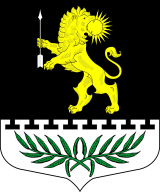 ЛЕНИНГРАДСКАЯ ОБЛАСТЬЛУЖСКИЙ МУНИЦИПАЛЬНЫЙ РАЙОНАДМИНИСТРАЦИЯ СЕРЕБРЯНСКОГО СЕЛЬСКОГО ПОСЕЛЕНИЯПОСТАНОВЛЕНИЕОт 11 ноября 2021 года                 № 95Об отмене ПостановленияНа основании протеста Ленинград — Финляндской транспортной прокуратуры от 28.06.2021 г. № 23/1-2-2021, бланк 001296 и с целью приведения нормативно-правовых актов в соответствие с действующим законодательством,ПОСТАНОВЛЯЮ:Отменить постановление администрации Серебрянского сельского поселения от 27 декабря 2018 года №  179 «Об утверждении Правил использования водных объектов общего пользования для личных и бытовых нужд на территории Серебрянского сельского поселения Лужского муниципального района».Отменить постановление администрации Серебрянского сельского поселения от 28 апреля 2020 года № 50 «О внесении изменений в Правила использования водных объектов общего пользования для личных и бытовых нужд на территории Серебрянского сельского поселения Лужского муниципального района, утвержденные постановлением администрации от 27.12.2018 № 179».Настоящее постановление разместить на официальном сайте серебрянское.рф.Глава администрацииСеребрянского сельского поселения                                                                      С.А. Пальок